Генеральному Прокурору РФИ.В.Краснову От пресс-секретаря ВОО «Трудовая Доблесть России»,Доверенного лица Президента РФ В.В.ПутинаАкадемика МАНПО, члена «Союза писателей Москвы»Комкова Сергея Константиновичапаспорт 4502 765506, зарегистрирован по адресу:гор. Москва, наб. Тараса Шевченко, д. 3, кв. 19тел.: +7 916 807 92 14 эл. почта: skkomkov@mail.ru ЗАЯВЛЕНИЕУважаемый Игорь Викторович!   15 августа 2022 года поступила информация телеканала «ТВЦ» о том, что в одном из домов на улице «40-летия Октября» в городе Москве в одной из квартир произошло отравление жителей неизвестным отравляющим газом, напоминающим по запаху синильную кислоту. При этом, по экстренному вызову на место происшествия немедленно прибыли специальные технические службы и «скорая медицинская помощь». А Руководитель Следственного Комитета России А.И.Бастрыкин взял расследование по поводу данного происшествия на личный контроль.        В связи с чем, у меня возникло серьёзное недоумение. Так как ровно 7 месяцев назад, 15 января 2022 года через Интернет-приёмную Вашего официального сайта мною было направлено заявление о преступлении, совершённом 14 января 2022 года в отношении меня с возможным участием сотрудников полиции города Москвы. Данное заявление было зарегистрировано под № ID_GP_210648. В тот же день – 15 января 2022 года мною было направлено аналогичное заявление через Интернет-приёмную на официальный сайт Прокуратуры Москвы, где было зарегистрировано под № ID_077R_056567.    О совершённом в отношении меня преступлении 15 января 2022 года было также направлено официальное заявление через Интернет-приёмную министру МВД России В.А.Колокольцеву. Там оно было зарегистрировано под № S1MVD4571025.      Однако, с момента совершения особо опасного уголовного преступления против жизни и здоровья человека с возможным участием в нём сотрудников полиции города Москвы уже минуло семь месяцев, но никто так и не собирается приступать к его расследованию. Что ещё раз косвенно доказывает причастность сотрудников полиции города Москвы к столь дерзкому и весьма опасному уголовному преступлению. О чём мною была поставлена в известность Уполномоченный по правам человека в России Т.Н.Москалькова.   И суть данного преступления в отношении меня заключается в том, что 14 января 2022 года, прибыв к себе на съемную квартиру по адресу: г. Москва, ул. Кутузова, д. 2, кв. 124 в 21.00 час. и войдя внутрь помещения, я почувствовал резкий отравляющий запах схожий с запахом синильной кислоты. После чего у меня резко перехватило дыхание, и я с большим трудом сумел выбраться на лестничную площадку. Откуда вызвал по телефону аварийную службу «112». В ответ на мой вызов оператор обещала немедленно выслать аварийную техническую службу. Но, вместо этого примерно через полчаса прибыли два сотрудника полиции в противогазах. Которые не стали проводить никаких действий. Потребовали от меня документы, удостоверяющие личность, договор на аренду данной квартиры. Заявили, что, если открыть все двери и окна, то эта отрава быстро выветрится. И – удалились.        Считаю подобного образа действия представителей правоохранительных органов Российской Федерации совершенно недопустимыми и полностью противоречащими нормам действующего российского законодательства.    Хотя, в то же самое время, сотрудники ГУ МВД России по городу Москве настойчиво продолжают пытаться завершить, так называемое, «уголовное дело», возбуждённое 1 марта 2021 года по личным заявлениям руководителей УФНС России по Рязанской области после публикации моих статей в общественно-политической газете «Президент» об их коррупционной деятельности. И при этом, бывший следователь УВД ЦАО ГУ МВД по городу Москве Н.Ю.Дорохин самым активным образом вмешивался в процесс моего лечения, постоянно требовал от моих лечащих врачей отчётов о моём физическом состоянии. И даже настаивал на том, чтобы я, находясь на стационарном лечении в госпитале, знакомился с материалами «уголовного дела» по факту «клеветы» на руководителей УФНС России по Рязанской области. Что и я, и мои лечащие врачи расценивали не иначе, как факт прямого издевательства над больным человеком. Тем более, что в отношении самих руководителей УФНС России по Рязанской области В.А.Морозова и А.В.Грачёва до сих пор продолжаются проверочные мероприятия сотрудниками СУ СК России по Рязанской области. После того, как моё уголовное дело было передано другому следователю СЧ СУ УВД по ЦАО гор. Москвы – Е.Н.Кичкину, практика грубейших нарушений при проведении следственных действий не сократилась, а значительно усугубилась.    1 марта 2021 года дознавателем УОД ГУ МВД России по городу Москве майором полиции А.И.Барановской было возбуждено уголовное дело по ч. 5 ст. 128.1 УК РФ лишь на основании личных заявлений руководителей УФНС России по Рязанской области В.А.Морозова и А.В.Грачёва. Уголовное дело было возбуждено по достаточно сомнительному факту «клеветы» в их адрес, якобы, распространённой через общественно-политическую газету «Президент». В том числе, в материалах моей статьи «Золотая налоговая осень» и других. А затем в рамках данного «уголовного дела» дознаватель А.И.Барановская без санкции прокурора и без постановления суда осуществила обыск в моей квартире с изъятием носителя информации – компьютера. Всё это производилось оперативно и в интересах заявителей. В отношении которых не было угрозы их жизни и здоровью.    А 14 января 2022 года, когда в отношении меня было совершено преступление, связанное с угрозой моей жизни и здоровью, прибывшими по вызову оперативной «службы спасения» сотрудниками полиции не было проведено никаких оперативных мероприятий. Не было составлено никаких протоколов. Не были приглашены технические эксперты для установления наличия отравляющего вещества в моей квартире и взятия проб. И они даже отказались предъявить свои служебные удостоверения. Что может свидетельствовать о возможном участии этих «сотрудников полиции» в данном особо опасном преступлении.    И сей факт подтверждается тем, что на моё официальное заявление в МВД России о состоявшемся покушении мною не было получено в течение двух недель никакой реакции и никакого ответа.    Никакой реакции не поступило также и от Прокуратуры города Москвы. Что может свидетельствовать либо о низком уровне контроля за деятельностью правоохранительных органов Москвы, либо – об элементах сговора определённых сотрудников Прокуратуры Москвы с преступными элементами в ГУ МВД России по городу Москве, участвовавшими в данном преступном деянии.       В связи с вышеизложенным, прошу Вас, уважаемый Игорь Викторович:Провести прокурорскую проверку действий сотрудников Прокуратуры города Москвы по поводу рассмотрения моего заявления о покушении на мою жизнь и здоровье 14 января 2022 года;Дать поручение Прокуратуре Москвы провести прокурорскую проверку по факту совершения покушения на мою жизнь и здоровье, совершённого 14 января 2022 года с целью принятия мер прокурорского реагирования. Направить представление в МВД России по поводу факта совершения покушения на мою жизнь и здоровье 14.01.22 г. с целью проведения с их стороны полагающегося по Закону расследования;Дать поручение Прокуратуре Москвы разобраться с правомерностью действий бывшего следователя УВД ЦАО гор. Москвы Н.Ю.Дорохина и ныне действующего следователя 2-го следственного отдела СЧ СУ УВД по ЦАО гор. Москвы Е.Н.Кичкина по поводу их вмешательства в процесс моего лечения;Дать поручение Прокуратуре Рязанской области ещё раз внимательно рассмотреть материалы доследственной проверки в отношении руководителей УФНС России по Рязанской области В.А.Морозова и А.В.Грачёва по фактам, опубликованным в моих статьях в газете «Президент» в 2020-21 г.г. А также – по другим предоставленным в адрес следственных органов Рязанской области и имеющимся в моём распоряжении фактам, свидетельствующим о коррупционной деятельности данных чиновников.С уважением,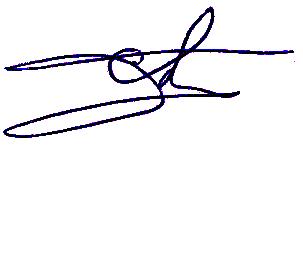 проф. Комков Сергей Константинович15.08.2022 г.